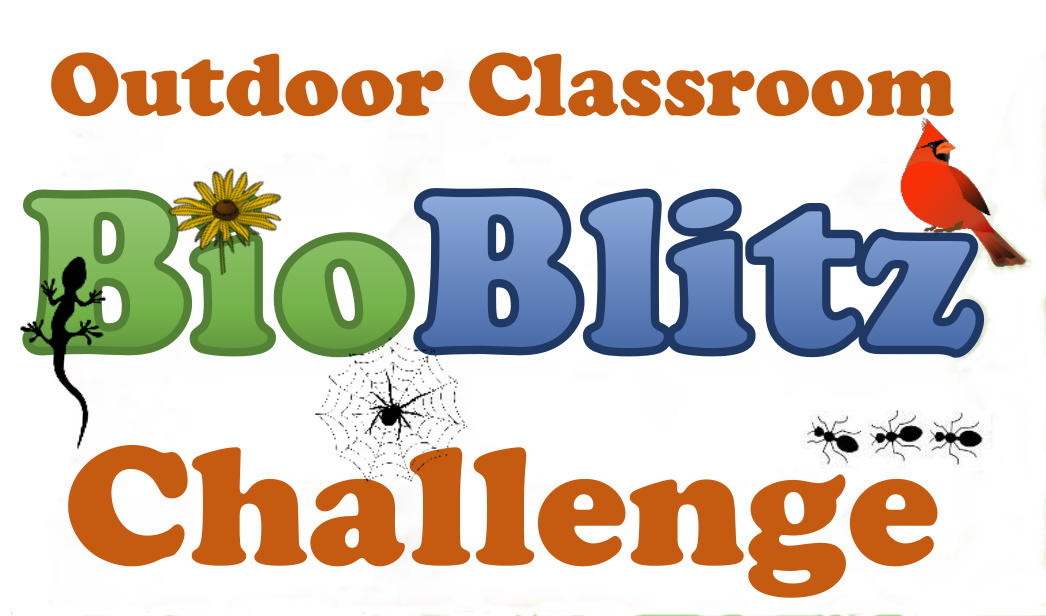 Citizen-Science Excellence Award National Geographic Society, Alabama Wildlife Federation, Alabama Cooperative Extension System and <Name of School>present this award honoring your participation in theAlabama Outdoor Classroom BioBlitz Challenge(Participant Name)On this 5th day of September, 2017.Teacher Signature: ________________________________________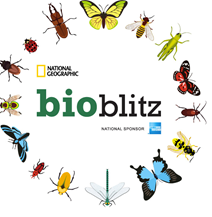 